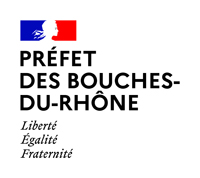 Plan Marseille en grand –Actions des associations de proximité dans le cadre du déploiement du volet « Entrepreneuriat » : Carrefours de l’entrepreneuriat et Capital jeunes créateurs– Présentation de l’action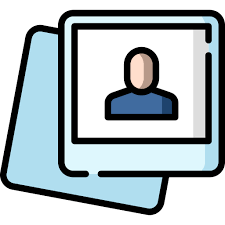  Présentation de l’associationNom de la structure  :…………………………. Objet social : …………………………………………………Adresse postale :……………………………………………………………………………………………………………Identification de la personne en charge de la demande de subvention :Nom et Prénom : ……………………………………………………………………………………………………Fonction : ……………………………………………………...Adresse mail  :………………………………Téléphone : ……………………...Présentation générale de la structure : (territoire d’intervention, actions, public cible, partenariats, etc.)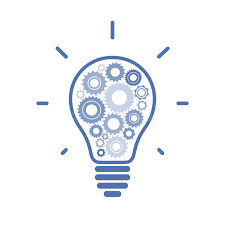 Action déposée dans le cadre du Plan Marseille en GrandOrientation vers* :	□ 	Les carrefours de l’entrepreneuriat			□ 	Les opérateurs du capital jeunes créateur* des orientations peuvent être prévues vers les deuxNombre de jeunes orientés et profils : Identification de la personne qui sera le / la référent(e) du carrefour de l’entrepreneuriat ou de l’opérateur du capital jeunes créateurs (si différent de la personne en charge de la demande de subvention) : Nom et Prénom : ……………………………………………………………………………………………………Fonction : ……………………………………………………...Adresse mail  :………………………………Téléphone : ……………………...Actions proposées* : * Cocher toutes les actions proposées□ Information, communication des publics. Si oui préciser par quels moyens, quelles actions concrètes (ex : information collective, porte à porte, réseaux sociaux ; etc.):□ Orientation des publics (quels types de public ? Vers quels acteurs ?)□ Participation à la levée des freins. Si oui, préciser lesquels (ex : mobilité, numérique, logement, etc.) : □ Diffuser une culture entrepreneuriale dans les territoires. Si oui, précisez par quels moyens (organisation d’évènements en lien avec les carrefours de l’entrepreneuriat et / ou les opérateurs du capital jeunes créateur, communications spécifiques, diffusion auprès du tissu local, etc.) :□ Quels partenaires envisagez-vous d’associer dans le cadre de ces actions ? □ Autres. Préciser :        FICHE PROJETVers les carrefours de l’entrepreneuriatVers les opérateurs du capital jeunes créateursTranches d’âge (16-20 ans / 20-25 ans / 25 ans-29 ans)Profils (invisibles, décrocheurs, jeunes diplômés, niveau de qualification, QPV, etc.)